Appendix 1. Acoustic correlates of coda fricative noise by gender. Means, standard deviation and statistical significance. It should be noted that the spectral peak does not differentiate the two allophones in men.Appendix 2. Acoustic correlates of onset fricative noise in /-s.t/ variants by gender. Means, standard deviation and statistical significance.Appendix 3. Screenshot of some of the questions the participants found in the perception testFigure A3.1. 'Sentence 1. Click on the icon and select the word you heard. Select one of the following options: Casto/Cacho/Cato'.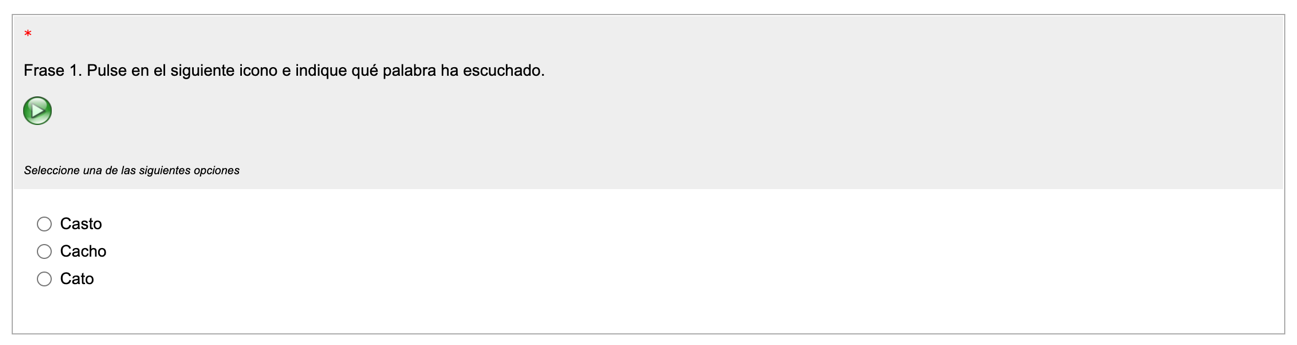 Figure A3.2. 'Sentence 2. Click on the icon and select the word you heard. Select one of the following options: Pasta/Pacha/Pata'.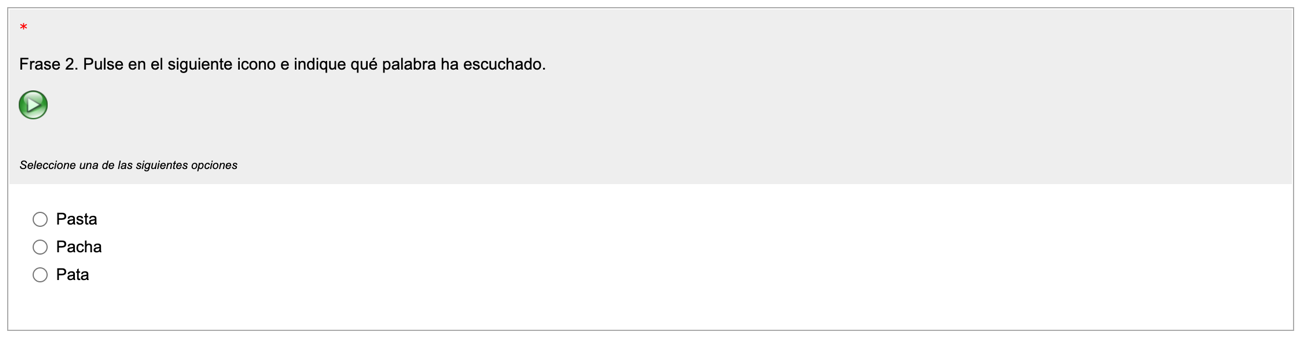 Figure A3.3. 'Sentence 8. Click on the icon and select the word you heard. Select one of the following options: Masta/Macha/Mata.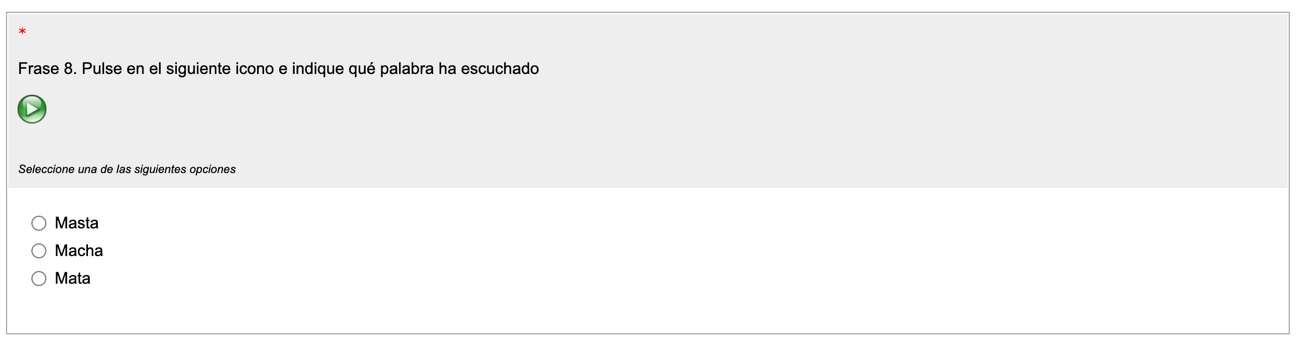 Coda fricative noise [s.t, h.t]Coda fricative noise [s.t, h.t]Coda fricative noise [s.t, h.t]Coda fricative noise [s.t, h.t]MenMenMenMen[s.t][h.t]Wilcoxonn41048CFT0.07 ± 0.030.04 ± 0.015113.5 Sig.  < 0.001CoG4900 ± 15121288 ± 713     641 Sig.  < 0.001Peak5092 ± 22965402 ± 30709012.5 Sig.  < 0.334ZCR55 ± 3228 ± 194614.5 Sig.  < 0.001WomenWomenWomenWomen[s.t][h.t]n40927CFT0.07 ± 0.020.05 ± 0.022696.5 Sig.  < 0.001CoG6401 ± 16401044 ± 748       31 Sig.  < 0.001Peak7177 ± 25574102 ± 20781798.5 Sig.  < 0.001ZCR67 ± 3922 ± 11   1398 Sig.  < 0.001Onset fricative noise [t, th, ts]Onset fricative noise [t, th, ts]Onset fricative noise [t, th, ts]Onset fricative noise [t, th, ts]Onset fricative noise [t, th, ts]Onset fricative noise [t, th, ts]Onset fricative noise [t, th, ts]MenMenMenMenMenMenMen[s.t][h.t][th][ts]∅Fisher-Pitmann41048572473183Fisher-PitmanVOT 0.02 ± 0.010.03 ± 0.010.04 ± 0.010.05 ± 0.010.02 ± 0.01712.21 (4) Sig. < 0.001CoG3918 ± 15263758 ± 13783881 ± 12194621 ± 13863261 ± 1095148.92 (4) Sig. < 0.001Peak4805 ± 22814755 ± 22384652 ± 21955051 ± 23893892 ± 157536.05 (4) Sig. < 0.001ZCR43 ± 2851 ± 2545 ± 2259 ± 2532 ± 18170.01 (4)Sig. < 0.001WomenWomenWomenWomenWomenWomenWomen[s.t][h.t][th][ts]∅Fisher-Pitmann409271267898188Fisher-PitmanVOT 0.02 ± 0.010.02 ± 0.010.04 ± 0.010.05 ± 0.010.02 ± 0.01803.29 (4) Sig. < 0.001CoG4342 ± 15993782 ± 13084094 ± 13175483 ± 14733655 ± 1195282.95 (4) Sig. < 0.001Peak4970 ± 25674275 ± 24614486 ± 22875952 ± 25954029 ± 1995119.48 (4) Sig. < 0.001ZCR46 ± 2941 ± 1847 ± 2670 ± 2837 ± 21255.24 (4)Sig. < 0.001